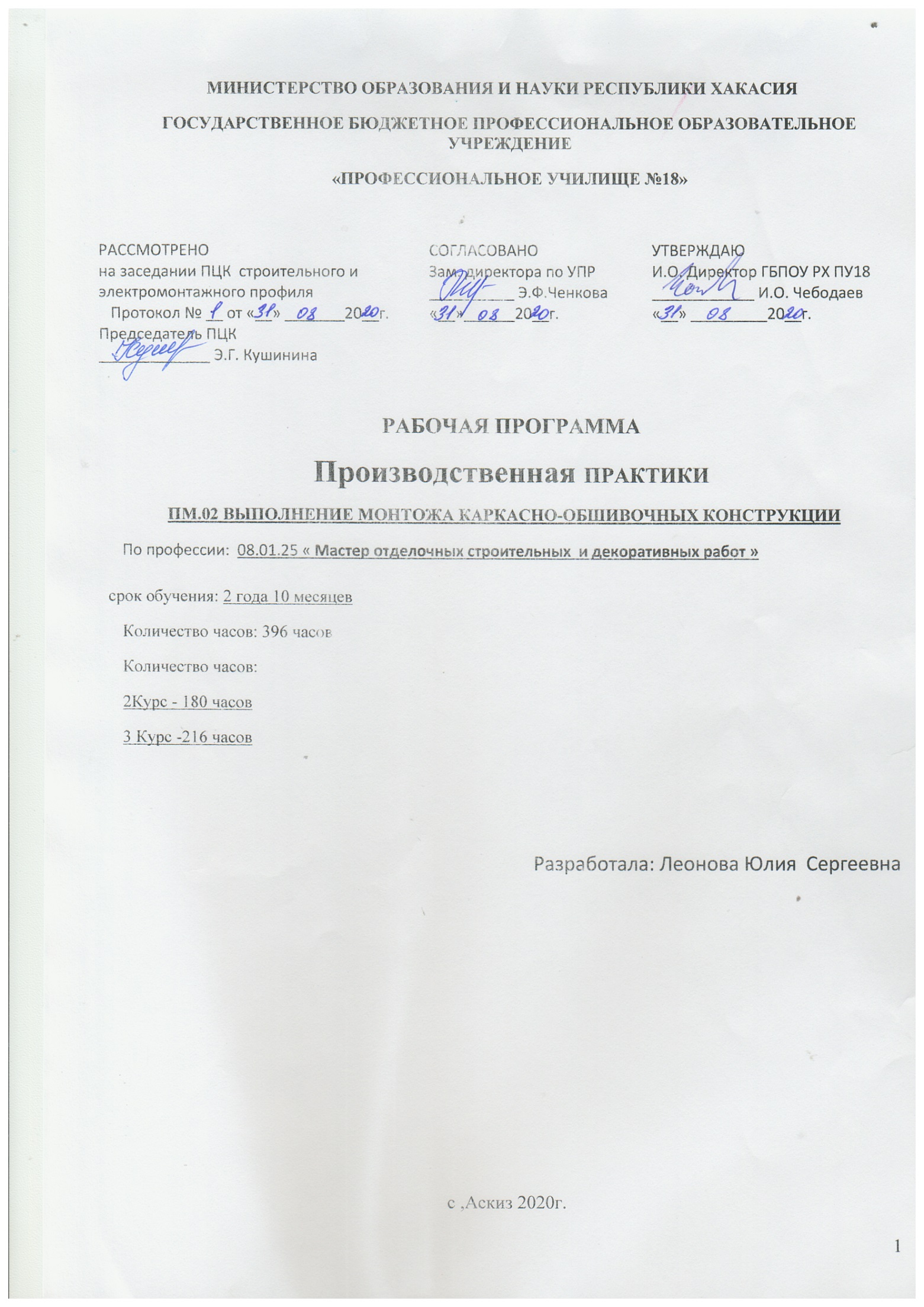 Программа профессионального модуля разработана на основе Федерального государственного образовательного стандарта по специальностям среднего профессионального образования (далее – СПО) профессии.08.01.25        Мастер отделочных строительных  и декоративных работ      код		    наименование специальности (профессии)Организация-разработчик: ГБПОУ РХ  "ПУ-18"Разработчики:Леонова Юлия Сергеевна,   мастер производственного обучения Ф.И.О., ученая степень, звание, должность, Содержание1. паспорт ПРОГРАММЫ ПРОФЕССИОНАЛЬНОГО МОДУЛЯВыполнение монтажа каркасно-обшивочных конструкции название программы профессионального модуля1.1. Область применения программыПрограмма профессионального модуля (далее примерная программа) – является частью примерной основной профессиональной образовательной программы в соответствии с ФГОС по специальности (специальностям) СПО по профессии.08.01.25      Мастер отделочных строительных и декоративных  работ      код			                      названиеи соответствующих профессиональных компетенций (ПК):2.1. Выполнять подготовительные работы при производстве монтажа каркасно-обшивочных конструкции.2.2. Устраивать ограждающие конструкции, сборное основания пола с соблюдения технологий.2.3. Выполнять отделку каркасно-обшивочных конструкции готовыми составами и сухими строительными смесями.2.4. Выполнять монтаж конструкции из гипсовых и пазогребновых плит.   2.5. Выполнить монтаж бескаркасных облицовок стен из строительных листовых и плитных материалов.  2.6. Выполнить ремонт каркасно-обшивочных конструкции с соблюдения технологий.2.7. Выполнить монтаж каркасно-обшивочных конструкции сложной геометрической формы.                                                        Программа профессионального модуля может быть использована в дополнительном профессиональном образовании (в программах повышения квалификации и переподготовки) и профессиональной подготовке по профессии рабочих "Мастер отделочных строительных и декоративных  работ"На базе среднего (полного) общего образования.указать уровень образования: основное общее, среднее (полное) общее, профессиональное образование и др.ГБПОУ РХ  "ПУ-18". Леонова Юлия Сергеевна мастер производственного обучения 1.2. Цели и задачи модуля – требования к результатам освоения модуляС целью овладения указанным видом профессиональной деятельности и соответствующими профессиональными компетенциями обучающийся в ходе освоения профессионального модуля должен:иметь практический опыт:- Выполнять подготовительные работы при производстве монтажа каркасно-обшивочных конструкции.- Устраивать ограждающие конструкции, сборное основания пола с соблюдения технологий.- Выполнять отделку каркасно-обшивочных конструкции готовыми составами и сухими строительными смесями.-  Выполнять монтаж конструкции из гипсовых и пазогребновых плит.   - Выполнить монтаж бескаркасных облицовок стен из строительных листовых и плитных материалов.  - Выполнить ремонт каркасно-обшивочных конструкции с соблюдения технологий.- Выполнить монтаж каркасно-обшивочных конструкции сложной геометрической формы.                                              уметь: - читать архитектурно -строительные чертежи; - организовать рабочее место;- просчитывать объемы работ и потребности материалов;- определять пригодность применяемых материалов;- создавать безопасные условия труда;- определять целесообразность использование машин, инструментов и приспособлении в соответствии с проектом условиями производство работ и требованиями охраны труда;- прибивать изоляционные материалы металлические сетки;- натягивать металлические сетки по готовому каркасу;- подготовить площадки для проведения работ по устройству ограждающих конструкции, перегородок, отделки внутренних и наружных поверхностей;- размечать места установки в проектное положения каркасно – обшивочных конструкции;- пробивать гнезда вручную с постановкой пробок;- приготавливать монтажные, клеевые, гидроизоляционные и др. растворы и смеси;- подготавливать материалы для монтажа – каркасов;- подготавливать листовые материалы к монтажу;- приготавливать растворы из сухих растворных смесей;- осуществлять монтаж внутренних и наружных металлических и деревянных каркасов с соответствии с чертежами, эскизами. схемами ;- монтировать каркасы потолков с применением стандартных подвесов с учетом проектного расположения светильников. Электроприборов. вентиляции;- владеть приемами монтажа ,узлов примыкании, внутренних и внешних углов, дверных проемов мест сопряжении перегородок с инженерными коммуникациями с потолком;- возводить конструкции из пазогребневых плит;- устанавливать гипсокортонные, гипсоволокнистые листы, цементно – минеральные панели  типа» аквопанель» и др в проектное положение с обеих сторон каркаса стыковать листы устраивать внутренние и внешние углы и места сопряжения с дверными коробками, с полом и потолком;- облицовывать инженерные коммуникации, оконные дверные проемы;- устанавливать строительные леса и подмости;- укладывать и закреплять различные виды теплозвукоизоляционных и пароизоляционных материалов;- крепить к облицовкам навесное  оборудование, предметы интерьера;- устанавливать на внутренние и внешние поверхности пенополистирольные и минераловатные плиты типа «теплая стена», различные листовые материалы на клеящая;- выбирать способы установки листовых материалов в зависимости от неровности поверхности;- заделывать швы;- определять дефекты и повреждения поверхностей обшивок и облицовок из гипсокартонных, гипсоволокнистых листов. Цементно – минеральных панели типа (Аквопонель) и др, стыков, основании пола, подлежащие ремонту;- осуществлять ремонт поверхностей,выполненных с использованием комплектных систем сухого строительства, гипсокартонных, гипсоволокнистых листов, цементно минеральных панели типа «Аквопанель»;- облицовывать ГКЛ на клей;- облицовывать ГКЛ стен каркасным способом;- отделывать швы между ГКЛ;- контролировать качество штукатурок;- выполнять беспесчанную накрывку;- выполнять однослойную штукатурку из готовых гипсовых смесей;- наносить гипсовые шпатлевки;- наносить декоративные штукатурки на гипсовой и цементной основе;- ремонтировать поверхности, облицованные листами сухой штукатурки.знать:- основы трудового законодательства;- правила чтения чертежей;- методы организации труда на рабочем месте;- нормы расходов сырья и материалов на выполняемые работы;- технологию подготовки различных поверхностей;- виды основных материалов, применяемых при производстве монтажа каркасно-обшивочных  работ; - виды и технологические свойство современных архитектурных и декоративных элементов;- наименование, назначение и правила применения ручного инструмента, приспособления и инвентаря;- способы устройств вентиляционных коробов;- требование к подготовке поверхностей под различные виды отделки;- приемы разметки и разбивки поверхностей фасада и внутренних поверхностей;- способы подготовки различных поверхностей под монтаж каркасно – обшивочных поверхностей;- Технология сопряжения узлов различных конструкции с каркасом-  виды и назначения профилей, правило их крапления, используемые для крепления материалы и приспособление;- правила и способы раскроя элементов металлических  и деревянных каркасов ;- назначения, свойства и правила применения уплотнительных материалов;- виды листовых материалов, их технологические свойства, основные отличия и область применение;- технологию монтажа листовых материалов (гипсокартонных, гипсоволокнистых листов, цементно – минеральных панели типа «Аквапанель» внутренняя, «Аквапанель» наружная и др.) особенности стыковки листов, устройство внутренних и наружних углов и мест сопряжения с дверными коробками и др;- технологию облицовки листовыми материалами потолочного каркаса, правила крепления;- виды и назначения крепежных изделий;- технология монтажа двух и трехслойных перегородок из гипсокартонных, гипсоволокнистых листов. Цементно минералиных панели типа «Аквапанель» и др. облицовки инженерных коммуникации, облицовки оконных и дверных проемов; Технологию и особенности укладки различных видов теплозвукоизоляционных материалов и их крепления;- правила и особенности крепления к обшивкам навесного оборудования и предметов интерьера ;- способы наклеивания гипсокартонных гипсоволокнистых панелей пенополистерольных минераловатных плит типа «теплая стена» к стенам;- технологии, состав и последовательность выполняемых  операции в зависимости от неровности поверхностей;- технологию облицовки стен гипсокартонными листами;- технологию отделки швов различными материалами;- требования СНиП к качеству монтажа каркаса;- общие сведения о ремонте поверхностей; виды дефектов, способы их обнаружения и их устранения;- особенности ремонта поверхностей, гипсокартонных, гипсоволокнистых листов, цементно-минеральных панелей типа»аквапанель»и др.;- виды дефектов выполненных работ, причины их порождающие;- требования предьявляемы к качеству выполняемых работ;- общие сведенья о видах контроля. Осуществляемого в ходе выполнения работ;-содержание, и последовательность и технологию всех работ с использование комплектных систем; - требование к качеству работ на каждом этапе технологического цикла; 1.5 Количество часов на освоение программы учебной практики.Всего 396 часов, в том числе в рамках освоения ПМ.02 «Выполнение монтажа каркасно-обшивочных конструкции » на II курсе    180  часовна III курсе  216  часа2. результаты освоения ПРОФЕССИОНАЛЬНОГО МОДУЛЯ Результатом освоения программы профессионального модуля является овладение обучающимися видом профессиональной деятельности; Монтажа каркасно обшивочных конструкции: в том числе обладающими профессиональными (ПК) и общими (ОК) компетенциями:3. СТРУКТУРА И СОДЕРЖАНИЕ ПРОФЕССИОНАЛЬНОГО МОДУЛЯ3.1Тематический план производственной практике.3.2. Содержание обучения по профессиональному модулю (ПМ)III. МЕСТО ПРОВЕДЕНИЯПРОИЗВОДСТВЕННОЙ ПРАКТИКИ
Реализация программы производственной практики по монтажу каркасно-обшивочных конструкции  работам проводится в течении: - 180  часов на 2  курсе, 3 курс 216 ч на предприятиях Аскизского района и г.Абакана.1Паспорт программы производственной практикистр. 42Производственная практика по профессиональному модулюстр. 83Место проведения производственной практикистр. 15КодНаименование результата обученияПК 2.1Выполнять подготовительные работы при производстве монтажа каркасно-обшивочных конструкции.ПК 2.2Устраивать ограждающие конструкции, сборное основания пола с соблюдения технологийПК 2.3Выполнять отделку каркасно-обшивочных конструкции готовыми составами и сухими строительными смесями.ПК 2.4Выполнять монтаж конструкции из гипсовых и пазогребновых плит.   ПК 2.5Выполнить монтаж бескаркасных облицовок стен из строительных листовых и плитных материалов.  ПК 2.6 Выполнить ремонт каркасно-обшивочных конструкции с соблюдения технологий.ПК 2.7Выполнить монтаж каркасно-обшивочных конструкции сложной геометрической формы.          ОК 1Выбрать способы решения задач профессиональной деятельности, применительно к различным контактом.ОК 2Осуществлять поиск, анализ и интерпретацию информации, необходимой для выполнение задач профессиональной деятельности.ОК 3Планировать и реализовать собственное и профессиональное развитие.ОК 4Работать в коллективе и команде эффективно взаимодействовать с коллегами, руководством, клиентами.ОК 5Осуществлять устную и письменную коммуникацию на государственном языке с учетом особенностей социального и культурного контекста.ОК 6Проявлять гражданско-патриатическую позицию, демонстрировать осознание проведения на основе традиционных общечеловеческих ценностей.ОК 7Содействовать сохранению окружающей среды, ресурсосбережению эффективно действовать в чрезвычайных ситуациях.ОК 8Использовать средства физической культуры для сохранения и укрепления здоровья в процессе профессиональной деятельности и подержания необходимого уровня физической подготовленности.ОК 9Использовать информационные технологии в профессиональной деятельности.ОК 10Пользоваться профессиональной документацией на государственном и иностранном языке.ОК 11  Планировать предпринимательскую деятельность в профессиональной сфере.Коды профессиональных компетенцийНаименование разделов профессионального модуляВсего часовКоды профессиональных компетенцийНаименование разделов профессионального модуляВсего часовКоды профессиональных компетенцийНаименование разделов профессионального модуляВсего часов123ПК 2.1ПК 2.2ПК 2.3ПК 2.4Раздел 1 Выполнять подготовительные работы при производстве монтажа каркасно-обшивочных конструкции.Устраивать ограждающие конструкции, сборное основания пола с соблюдения технологий.Выполнять отделку каркасно-обшивочных конструкции готовыми составами и сухими строительными смесями.Выполнять монтаж конструкции из гипсовых и пазогребновых плит.   180ПК 2.5ПК 2.6ПК 2.7Раздел2. Выполнить монтаж бескаркасных облицовок стен из строительных листовых и плитных материалов.  Выполнить ремонт каркасно-обшивочных конструкции с соблюдения технологий.Выполнить монтаж каркасно-обшивочных конструкции сложной геометрической формы.                                              216Всего:396Наименование разделов профессионального модуля (ПМ)Содержание учебного материалаСодержание учебного материалаОбъем часовУровень освоения12234Раздел ПМ 02. Выполнение монтажа каркасно – обшивочных конструкции396 02.01. Технология монтажа каркасно – обшивочных конструкции2 курс2 курс180Тема 2.1. Выполнять подготовительные работы при производстве монтажа каркасно-обшивочных конструкции.ПК 2.1ОК 1-11СодержаниеСодержание72Тема 2.1. Выполнять подготовительные работы при производстве монтажа каркасно-обшивочных конструкции.ПК 2.1ОК 1-111. Техника безопасности при монтаже каркасно – обшивочных конструкции. Пожарно –технические характеристики ГКЛ. 122Тема 2.1. Выполнять подготовительные работы при производстве монтажа каркасно-обшивочных конструкции.ПК 2.1ОК 1-112.Гипсокартон и элементы каркасов. Инструменты для монтажа и отделки. Подготовка листов гипсокартона к установке. Подготовка профилей к установке.122Тема 2.1. Выполнять подготовительные работы при производстве монтажа каркасно-обшивочных конструкции.ПК 2.1ОК 1-113.Гипсоволокнистые листы. Транспортирование и хранения гипсокартонных листов.12Тема 2.1. Выполнять подготовительные работы при производстве монтажа каркасно-обшивочных конструкции.ПК 2.1ОК 1-114.Технология облицовки стен гипсовыми листами.12Тема 2.1. Выполнять подготовительные работы при производстве монтажа каркасно-обшивочных конструкции.ПК 2.1ОК 1-115.Технология крапления листов к поверхности.12Тема 2.1. Выполнять подготовительные работы при производстве монтажа каркасно-обшивочных конструкции.ПК 2.1ОК 1-116.Технология подготовке поверхности под основания гипсакартона.12Тема 2.2. Устраивать ограждающие конструкции, сборное основания пола с соблюдения технологий.ПК 2.2ОК 1-11Содержание Содержание 48Тема 2.2. Устраивать ограждающие конструкции, сборное основания пола с соблюдения технологий.ПК 2.2ОК 1-111.Звукоизоляция каркасных перегородок.122Тема 2.2. Устраивать ограждающие конструкции, сборное основания пола с соблюдения технологий.ПК 2.2ОК 1-112.Декоративная перегородка.12Тема 2.2. Устраивать ограждающие конструкции, сборное основания пола с соблюдения технологий.ПК 2.2ОК 1-113.Арочные дверные проемы. 6Тема 2.2. Устраивать ограждающие конструкции, сборное основания пола с соблюдения технологий.ПК 2.2ОК 1-114.Заделка и шпатлевание стыков. 12Тема 2.2. Устраивать ограждающие конструкции, сборное основания пола с соблюдения технологий.ПК 2.2ОК 1-115.Шпатлевание швов. Шпатлевание шурупов. Шпатлевание углов.6Тема 2.3. Выполнять отделку каркасно-обшивочных конструкции готовыми составами и сухими строительными смесями.ПК 2.3ОК 1-11СодержаниеСодержание24Тема 2.3. Выполнять отделку каркасно-обшивочных конструкции готовыми составами и сухими строительными смесями.ПК 2.3ОК 1-111.Сборные перегородки из гипсокартонных листов; назначение, применение  в гражданских и промышленных зданиях. Типы каркасно-обшивочных перегородок.122Тема 2.3. Выполнять отделку каркасно-обшивочных конструкции готовыми составами и сухими строительными смесями.ПК 2.3ОК 1-112.Типы межкомнатных перегородок.122Тема 2.4. Выполнять монтаж конструкции из гипсовых и пазогребновых плит.   ПК 2.4ОК 1-11СодержаниеСодержание36Тема 2.4. Выполнять монтаж конструкции из гипсовых и пазогребновых плит.   ПК 2.4ОК 1-111.Классификация арок по типу материала.62Тема 2.4. Выполнять монтаж конструкции из гипсовых и пазогребновых плит.   ПК 2.4ОК 1-112.Сборка и установка свода арки.62Тема 2.4. Выполнять монтаж конструкции из гипсовых и пазогребновых плит.   ПК 2.4ОК 1-113.Устранение выступов на гипсокартоне.12Тема 2.4. Выполнять монтаж конструкции из гипсовых и пазогребновых плит.   ПК 2.4ОК 1-114.Технология повреждения гипсакартона.12Раздел 2 Выполнить ремонт каркасных конструкции.3 Курс216Тема 2.5. Выполнить монтаж бескаркасных облицовок стен из строительных листовых и плитных материалов.  ПК 2.5ОК 1-11                                СодержаниеСодержание78Тема 2.5. Выполнить монтаж бескаркасных облицовок стен из строительных листовых и плитных материалов.  ПК 2.5ОК 1-11                                1Бескаркасный способ облицовки поверхностей.242Тема 2.5. Выполнить монтаж бескаркасных облицовок стен из строительных листовых и плитных материалов.  ПК 2.5ОК 1-11                                2Технология приклеивание листов к ровным поверхностям стен.122Тема 2.5. Выполнить монтаж бескаркасных облицовок стен из строительных листовых и плитных материалов.  ПК 2.5ОК 1-11                                3Технология приклеивания листов к поверхности стен, не ровности которых не превышает 20 мм.122Тема 2.5. Выполнить монтаж бескаркасных облицовок стен из строительных листовых и плитных материалов.  ПК 2.5ОК 1-11                                4Бескаркасный способ облицовки поверхностей.122Тема 2.5. Выполнить монтаж бескаркасных облицовок стен из строительных листовых и плитных материалов.  ПК 2.5ОК 1-11                                5.Монтирование каркасов к потолку.6Тема 2.5. Выполнить монтаж бескаркасных облицовок стен из строительных листовых и плитных материалов.  ПК 2.5ОК 1-11                                6.Выполнение монтажа узлов примыкании внутриних и внешних  углов деревянных проемов.12Тема 2.6.  Выполнить ремонт каркасно-обшивочных конструкции с соблюдения технологий.ПК 2.6ОК 1-11СодержаниеСодержание66Тема 2.6.  Выполнить ремонт каркасно-обшивочных конструкции с соблюдения технологий.ПК 2.6ОК 1-111Правила техники безопасности.242Тема 2.6.  Выполнить ремонт каркасно-обшивочных конструкции с соблюдения технологий.ПК 2.6ОК 1-112Ремонт поврежденной поверхности.122Тема 2.6.  Выполнить ремонт каркасно-обшивочных конструкции с соблюдения технологий.ПК 2.6ОК 1-113Виды дефектов выполненных работ, причины их выполнения, способы их устранения.18Тема 2.6.  Выполнить ремонт каркасно-обшивочных конструкции с соблюдения технологий.ПК 2.6ОК 1-114Требования предъявляемые качеству работ, виды контроля на каждом этапе технологического цикла.122Тема 2.7. Выполнить монтаж каркасно-обшивочных конструкции сложной геометрической формы. ПК 2.7ОК 1-11Содержание Содержание 72Тема 2.7. Выполнить монтаж каркасно-обшивочных конструкции сложной геометрической формы. ПК 2.7ОК 1-111Назначение подвесных потолков. Применение.182Тема 2.7. Выполнить монтаж каркасно-обшивочных конструкции сложной геометрической формы. ПК 2.7ОК 1-112Возведение конструкции из пазогребневых плит.182Тема 2.7. Выполнить монтаж каркасно-обшивочных конструкции сложной геометрической формы. ПК 2.7ОК 1-113Устройство подвесных потолков из гипсокартонная на деревянном каркасе.182Тема 2.7. Выполнить монтаж каркасно-обшивочных конструкции сложной геометрической формы. ПК 2.7ОК 1-114Устройство подвесного потолка на металлическом каркасе.62Тема 2.7. Выполнить монтаж каркасно-обшивочных конструкции сложной геометрической формы. ПК 2.7ОК 1-115.Расчет стоимости пола из гипсоволокна.6Тема 2.7. Выполнить монтаж каркасно-обшивочных конструкции сложной геометрической формы. ПК 2.7ОК 1-116.Требования предъявляемые качеству работ, виды контроля на каждом этапе технологического цикла.6Промежуточная аттестация – дифференцированный зачетПромежуточная аттестация – дифференцированный зачетПромежуточная аттестация – дифференцированный зачетИтоговая аттестация- квалификационный экзаменИтоговая аттестация- квалификационный экзаменИтоговая аттестация- квалификационный экзаменВсегоВсегоВсего396